Инструкция по безопасному использованию газа при удовлетворении коммунально-бытовых нуждI. Общие положения1.1. Настоящая Инструкция по безопасному использованию газа при удовлетворении коммунально-бытовых нужд (далее – Инструкция) разработана в соответствии с постановлением Правительства Российской Федерации от 14 мая 2013 г. № 410 «О мерах по обеспечению безопасности при использовании и содержании внутридомового и внутриквартирного газового оборудования» (Собрание законодательства Российской Федерации, 2013, № 21, ст. 2648; 2014, № 18, ст. 2187; 2015, № 37, ст. 5153).1.2. Инструкция обязательна для лиц, ответственных за безопасную эксплуатацию и содержание внутридомового и внутриквартирного газового оборудования (далее соответственно – ВДГО и ВКГО), систем вентиляции и дымоходов помещений многоквартирных домов, жилых домов, а также для лиц, использующих газ для удовлетворения коммунально-бытовых нужд, на территории Российской Федерации.II. Обязанности юридических лиц (в том числе управляющих организаций, товариществ собственников жилья, жилищных кооперативов или иных специализированных потребительских кооперативов), индивидуальных предпринимателей и собственников, нанимателей (пользователей) жилых и иных помещений в процессе безопасного использования газа при удовлетворении коммунально-бытовых нужд.2.1. Юридические лица (в том числе управляющие организации, товарищества собственников жилья, жилищные кооперативы или иные специализированные потребительские кооперативы) обязаны:- проверять в установленные сроки состояние дымовых и вентиляционных каналов, в том числе, железных соединительных труб, оголовков дымоходов, контролировать качество и своевременное выполнение услуг (работ) по поддержанию их в исправном состоянии;- незамедлительно сообщать в аварийно-диспетчерскую службу специализированной организации о нарушении режима подачи газа потребителям, в случаях наличия запаха газа или повреждения газопровода;- вызывать представителя специализированной организации для отключениягазоиспользующего оборудования с установкой заглушки на газопроводе при выезде (отсутствии) жильца из помещения на срок более 3 месяцев;- обеспечивать наличие и хранение документации изготовителей газового оборудования; хранить техническую документацию на газовое оборудование, дымоходы и вентиляционные каналы.2.2. Юридические лица (в том числе управляющие организации, товарищества собственников жилья, жилищные кооперативы или иные специализированные потребительские кооперативы), индивидуальные предприниматели обязаны:- информировать лиц (собственников, нанимателей (пользователей) жилых и иных помещений), в помещениях которых установлены газовые проточные водонагреватели, не позднее чем за 10 рабочих дней о плановых отключениях (снижении рабочего давления) водоснабжения помещения;- не реже одного раза в 10 дней проводить проверку подвалов на загазованность с записью результатов в специальных журналах.2.3 Индивидуальные предприниматели и собственники, наниматели (пользователи) жилых и иных помещений обязаны:- содержать в надлежащем техническом и санитарном состоянии помещения, в которых размещено ВДГО и ВКГО, поддерживать в рабочем состоянии их электроосвещение и вентиляцию;- в установленные сроки исполнять предписания уполномоченных органов, а также принимать меры по выполнению уведомлений, направленных специализированной организацией;- беспрепятственно допускать в любое время суток в помещения, в которых размещено ВДГО и ВКГО, работников аварийной службы (экстренных оперативных служб) для предупреждения, локализации и ликвидации аварий, возникших при его эксплуатации;- содержать в надлежащем техническом состоянии дымовые и вентиляционные каналы;- незамедлительно сообщать специализированной организации о необходимости отключения ВДГО и (или) ВКГО, в том числе газоиспользующего оборудования при самовольной его установке, аварийном состоянии или выявлении неисправности дымоходов.III. Рекомендации для потребителей газа при удовлетворении коммунально-бытовых нужд3.1. Иметь в наличии руководство по эксплуатации газоиспользующего оборудования и соблюдать его требования, хранить паспорта, акты (иную документацию) на приборы учета газа, приборы загазованности, введенные в эксплуатацию после вступления в силу Инструкции, а также акты, квитанции (иную документацию) по техническому обслуживанию и ремонту и ВКГО в течении 3 лет.3.2. Обеспечивать надлежащее техническое состояние газоиспользующего оборудования, газопроводов и установленных на них отключающих устройств, приборов учета газа и целостность на них пломб.3.3. Содержать газоиспользующее оборудование в чистоте, предохранять горелки оборудования от загрязнения в процессе приготовления пищи.3.4. Обеспечивать соблюдение требований технического и санитарного состояния помещений, в которых установлено ВДГО и ВКГО. В помещениях, где находится газовое оборудование установление подвесных потолков без соответствующего согласования (разрешения) в соответствии с законодательством о техническом регулировании не допускается.3.5. Следить за исправной работой газоиспользующего оборудования, дымоходов и вентиляции; в необходимых случаях в соответствии с руководством по эксплуатации (паспортом) газоиспользующего оборудования проверять тягу до включения и во время работы газоиспользующего оборудования с отводом продуктов сгорания газа в дымоход.3.6. Перед пользованием газифицированной печью проверять, открыт ли полностью шибер. Периодически очищать «карман» дымохода.3.7. По окончании использования газа закрыть краны на газоиспользующем оборудовании, а при размещении баллона со сжиженными углеводородными газами внутри кухни - дополнительно закрыть вентиль у баллона.3.8. При неисправности газоиспользующего оборудования вызвать работников специализированной организации или уполномоченное изготовителем (продавцом) лицо.3.9. Незамедлительно сообщать аварийно-диспетчерской службе, службам экстренной помощи, управляющей организации, товариществу собственников жилья, жилищному кооперативу или иному специализированному потребительскому кооперативу об авариях, а так же о неисправностях (нарушение тяги в дымоходах или вентиляционных каналах, наличие запаха газа в помещении, нарушение целостности газопроводов, герметичности дымоотводов газоиспользующего оборудования, прекращении подачи газа), возникших при эксплуатации ВДГО и ВКГО.3.10. Закрывать кран на опуске газопровода к газоиспользующему оборудованию в случаях, когда газоиспользующее оборудование планируется оставить без присмотра на период более 24 часов, за исключением эксплуатации газоиспользующего оборудования, рассчитанного на непрерывную работу, оснащенного соответствующей автоматикой безопасности, предусмотренной изготовителем.3.11. Обо всех неисправностях и повреждениях ВДГО и ВКГО, приборов учета газа и об иных нарушениях, возникающих при использовании газа, немедленно сообщать в специализированную организацию и управляющую организацию, товарищество собственников жилья, жилищный кооператив или иной специализированный потребительский кооператив.3.12. При появлении в помещении запаха газа и (или) срабатывании систем контроля загазованности помещений, немедленно прекратить использование газоиспользующего оборудования, перекрыть краны к газоиспользующему оборудованию и на газоиспользующем оборудовании, а при размещении внутри помещений кухонь индивидуальных баллонных установок, использующих сжиженные углеводородные газы, дополнительно закрыть вентили баллонов со сжиженными углеводородными газами, обеспечить проветривание загазованных помещений после чего из безопасного места оповестить аварийно-диспетчерскую службу или службу экстренной помощи (экстренно оперативную службу) и предупредить окружающих людей об опасности. Не зажигать огня, не курить, не включать и не выключать электроосвещение и электроприборы, не пользоваться электрозвонками.3.13. При обнаружении запаха газа в помещении, подвале, подъезде, во дворе, на улице необходимо:- оповестить окружающих о мерах предосторожности;- сообщить в аварийно-диспетчерскую службу или службу экстренной помощи (экстренно-оперативную службу) из незагазованного места;- принять меры по удалению людей из загазованной среды, предотвращению включения и выключения электроосвещения в помещении, появлению открытого огня и искры;- обеспечить естественную вентиляцию помещений.3.14. Допускать в любое время в помещения работников аварийных служб (экстренной оперативной службы) для ликвидации аварийной ситуации, возникшей при эксплуатации ВДГО и ВКГО.3.15. Обеспечивать свободный доступ работников специализированной организации к месту установки баллонов со сжиженным газом в день их доставки.3.16. Уведомлять специализированную организацию и обеспечивать отключение газоиспользующего оборудования при выезде из занимаемого жилого помещения на срок более 3 месяцев.3.17. При смене потребителя газа новому потребителю газа уведомлять об этом специализированную организацию для проведения инструктажа нового потребителя газа по безопасному пользованию ВДГО и ВКГО.3.18. Электрооборудование, используемое в газовом оборудовании должно отвечать требованиям правил устройства электроустановок и эксплуатироваться с соблюдением правил технической эксплуатации и техники безопасности электроустановок, а также инструкции изготовителя.IV. Потребителям газа при удовлетворении коммунально-бытовых нужд запрещается.4.1. Производить самовольную газификацию дома (жилых и иных помещений), перестановку, замену и ремонт ВДГО и ВКГО, запорной арматуры.4.2. Осуществлять перепланировку помещения, где установлено ВДГО и ВКГО, без согласования в установленном порядке.4.3. Вносить изменения в конструкцию ВДГО и ВКГО. Изменять устройство дымовых и вентиляционных систем. Закрывать вентиляционные каналы, «карманы» и люки, предназначенные для чистки дымоходов.4.4. Проводить проверку срабатывания систем контроля загазованности помещений, переустановку, вносить изменения в их конструкцию.4.5. Пользоваться газом при обнаружении неисправности в газоиспользующем оборудовании, автоматике безопасности, арматуре и баллонах со сжиженными углеводородными газами, нарушении тяги в дымовых и вентиляционных каналах, герметичности дымоотвода соединяющего газоиспользующее оборудование с дымоходом, при обнаружении утечки газа.4.6. Пользоваться газом при нарушении плотности кладки, штукатурки (трещины) газифицированных печей и дымоходов.4.7. Самовольно устанавливать дополнительные шиберы в дымоходах и на дымоотводящих трубах от водонагревателей.4.8. Пользоваться ВДГО и ВКГО при аварийном состоянии строительных конструкций жилых зданий.4.9. Устанавливать дополнительно газоиспользующее оборудование большей мощности, чем допускается проектной документацией объектов капитального строительства.4.10. Присоединять к вентиляционным каналам дымоотводы газоиспользующего оборудования.4.11. Использовать ВДГО и ВКГО для заземления электрооборудования, эксплуатировать подключенные к электросети электрогазовые приборы без заземления.4.12. Пользоваться газоиспользующим оборудованием при отсутствии естественной вентиляции, закрытых форточках (фрамугах) или их отсутствии, жалюзийных охранных решетках, решетках вентиляционных каналов, отсутствии тяги в дымоходах и вентиляционных каналах.4.13. Оставлять без присмотра работающее газоиспользующее оборудование, кроме оборудования, рассчитанного на непрерывную работу, оснащенного соответствующей автоматикой безопасности, предусмотренной изготовителем.4.14. Допускать к использованию газоиспользующего оборудования детей дошкольного возраста, лиц, не контролирующих свои действия, с ограниченными возможностями, не позволяющими безопасно эксплуатировать газоиспользующее оборудование, а также лиц, не прошедших инструктаж по безопасному использованию газа при удовлетворении коммунально-бытовых нужд.4.15. Оставлять в открытом положении краны на газоиспользующем оборудовании без обеспечения воспламенения газовоздушной смеси на газогорелочных устройствах более 5 секунд, а также после окончания пользования газоиспользующим оборудованием.4.16. Включать и выключать электрооборудование, пользоваться источниками огня во время выполнения работ по монтажу (установке), демонтажу, замене газового оборудования, проведения технического обслуживания и ремонта (замены) ВДГО и ВКГО, устранения утечки газа, а также при появлении в помещении запаха газа и (или) срабатывании систем контроля загазованности помещений.4.17. Ограничивать специализированным организациям свободный доступ и визуальный осмотр ВДГО и ВКГО посторонними предметами.4.18. Использовать ВДГО и ВКГО не по назначению, в том числе:- использовать газоиспользующее оборудование, предназначенное для приготовления пищи, для обогрева помещений;- привязывать к газопроводам веревки, нагружать газопроводы и использовать их в качестве опор или заземлителей;- сушить вещи над пламенем горелок газовой плиты;- использовать для сна помещения, в которых установлено газоиспользующее оборудование, не предусмотренное изготовителем для установки в жилых помещениях.4.19. Применять огонь для обнаружения утечек газа.4.20. Самовольно без специального инструктажа производить замену порожних баллонов на заполненные газом и подключать их. Замена баллонов в индивидуальных баллонных установках производится потребителем или персоналом эксплуатационной организации по заявке потребителя.4.21. При отрицательных температурах использовать сжиженный газ, состав которого не соответствует сезонным требованиям (летний, зимний).4.22. Хранить в жилых и иных помещениях порожние и заполненные сжиженными газами баллоны. Запасные (заполненные или порожние) баллоны для сжиженного углеводородного газа должны храниться в специальных шкафах вне зданий многоквартирных домов, жилых домов и иных жилых помещений или в подсобных помещениях этих зданий в условиях, обеспечивающих их защиту от теплового воздействия.4.23. Допускать порчу ВДГО и ВКГО и хищения газа.4.24. Размещать в помещениях, имеющих более двух этажей, индивидуальные баллонные установки, использующие сжиженные углеводородные газы.4.25. Размещать в жилых помещениях более одного баллона со сжиженными углеводородными газами.4.26. Размещать индивидуальную баллонную установку, использующую сжиженные углеводородные газы, на расстоянии менее 0,5 м до бытовых газовых плит (за исключением встроенных), 1 м до отопительных приборов, 2 м до топочных дверок печей.4.27. Переворачивать баллон со сжиженными углеводородными газами, присоединенный к газоиспользующему оборудованию.4.28. Намеренно нагревать баллон со сжиженными углеводородными газами.4.29. Перевозить баллон со сжиженными углеводородными газами в общественном транспорте.4.30. Перевозить баллон со сжиженными углеводородными газами в индивидуальном транспорте без использования специальных предохраняющих (удерживающих) устройств или в положении, допускающем удары и перемещения баллона.4.31. Нарушать целостность пломб, установленных представителями газораспределительной организации на приборах учета газа, отключающих устройствах перед ВДГО и ВКГО и самовольно подключать оборудование после его отключения специализированной организацией.V. Инструктаж по безопасному использованию газа при удовлетворении коммунально-бытовых нужд5.1. В целях обеспечения безопасного использования газа при удовлетворении коммунально-бытовых нужд сотрудниками специализированных организаций проводятся первичные и повторные инструктажи потребителей газа. Сотрудниками специализированной организации проводятся повторные инструктажи потребителей газа во время технического обслуживания и ремонта ВДГО и ВКГО.5.2. Юридические лица (в том числе управляющие организации, товарищества собственников жилья, жилищные кооперативы или иные специализированные потребительские кооперативы), ответственные за безопасную эксплуатацию ВДГО и ВКГО, проходят инструктаж в специализированной организации или учебных центрах не реже одного раза в 12 месяцев.5.3. Первичный инструктаж по безопасному использованию газа при удовлетворении коммунально-бытовых нужд проводится:- до первичного пуска газа (природного или сжиженных углеводородных, в том числе от индивидуальных баллонных установок) при вводе законченных строительством жилых зданий в эксплуатацию, или газификации существующих жилых зданий;- перед вселением собственников (нанимателей) помещений в принадлежащие им на праве собственности (ином законном основании) жилые помещения с действующим ВДГО и ВКГО;- при переводе действующего газоиспользующего оборудования с одного вида газового топлива на другой.5.4. Первичный инструктаж по безопасному использованию газа при удовлетворении коммунально-бытовых нужд проводится в техническом кабинете или специально оборудованном помещении специализированной организации (поставщика газа) с применением технических средств, наглядных пособий (плакатов, макетов, видеофильмов и др.) и действующего газового оборудования, аналогичного установленному у потребителей газа.5.5. При переводе действующего газоиспользующего оборудования с одного вида газового топлива на другой первичный инструктаж может проводиться в помещениях, занимаемых на законных основаниях потребителями газа, по окончании выполнения услуг (работ) специализированной организацией (документы о проведенном инструктаже оформляются с наличием подписи инструктируемого).5.6. Инструктаж собственников индивидуальных баллонных установок, использующих сжиженные углеводородные газы, может проводиться организациями, реализующими сжиженные углеводородные газы в баллонах.5.7. Содержание первичного инструктажа формируется в зависимости от вида газа, используемого потребителями газа, назначения и видов (типов) установленных у них газоиспользующего оборудования и приборов учета газа. Рекомендуемые темы первичного инструктажа приведены в приложении к Инструкции.5.8. Лица, прошедшие первичный инструктаж, регистрируются в журнале учета инструктажа потребителей газа, ведение и хранение которого осуществляется специализированной организацией, осуществляющей первичный инструктаж.5.9. Лицам, прошедшим первичный инструктаж, выдаются соответствующие инструкции по безопасному пользованию газом в быту (памятки).5.10. Лицу, прошедшему инструктаж по безопасному использованию газа при эксплуатации индивидуальных баллонных установок, использующих сжиженные углеводородные газы, оформляется запись, разрешающая самостоятельную установку и замену баллона.5.11. Повторные инструктажи потребителей газа по безопасному использованию газа при удовлетворении коммунально-бытовых нужд проводятся специалистами специализированной организации по окончании услуг (работ) по техническому обслуживанию и ремонту ВДГО и ВКГО.5.12. Первичные и повторные инструктажи по безопасному использованию газа при удовлетворении коммунально-бытовых нужд проходят собственники (пользователи) жилых помещений либо лица, постоянно с ними проживающие. Проживающие в квартире потребители газа обучаются правилам безопасного использования газа при удовлетворении коммунально-бытовых нужд лицом, прошедшим инструктаж. 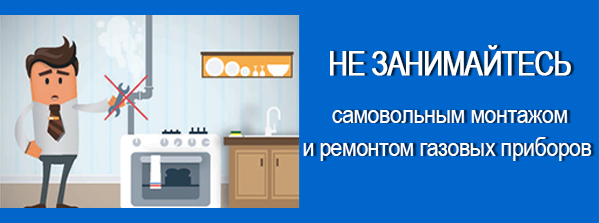 Соблюдение правил эксплуатации газовых приборов и своевременное проведение технического обслуживания внутридомового газового оборудования (ТО ВДГО) сделают использование газа в быту безопасным и помогут предотвратить трагедию.Жильцам газифицированных квартир, индивидуальных домовладенийВ помещении, где находятся газовые приборы, важно иметь постоянно действующую вентиляцию. Поэтому при работе газовых приборов форточка или фрамуга окна должна быть всегда открыта для обеспечения притока воздуха.

Перед включением газового оборудования необходимо дважды проверить тягу в дымоходе (перед и во время его эксплуатации).

Для этого поднесите листок бумаги к вентиляционной решетке, если лист удерживается на решетке - тяга есть. В случае, когда лист падает, тяга отсутствует.
ВАЖНО! При резких колебаниях температур, сильном ветре или снегопаде возможно временное прекращение тяги в дымоходах газовых приборов.
Причиной отсутствия тяги также может стать засорение сечения дымохода, в результате чего продукты сгорания могут поступать в помещение и вызвать отравление.КАТЕГОРИЧЕСКИ ЗАПРЕЩАЕТСЯ пользоваться газовыми приборами с отводом продуктов сгорания газа в дымоход при отсутствии тяги.
Запрещается закрывать вентиляционное отверстие, вносить изменения в устройство дымоходов.

Если приток воздуха недостаточен, а также, если нарушена тяга в дымоходе, то газ сгорает не полностью и образуется опасный для человека угарный газ.Если вы почувствовали первые признаки отравления: тошноту, головокружение, сухость во рту, - немедленно отключите газовые приборы, откройте окна и двери для проветривания, вызовите аварийную службу по телефону 04, с мобильного – 104 или 004. Если симптомы отравления не проходят, обратитесь за медицинской помощью. Правила использования газа в быту
Следите за газом: исправное газовое оборудования – залог вашей безопасности!

Нарушение правил использования газа в быту может привести к отравлениям, пожарам, взрывам.Перед включением газовых приборов проверьте тягу.Открывайте форточку или фрамугу окна во время пользования газовыми приборами.Не пользуйтесь одновременно газовой колонкой и вытяжкой.Не закрывайте решетку вентиляционного канала.Не занимайтесь самовольным монтажом и ремонтом газовых приборов.Не оставляйте без присмотра работающие газовые приборы.Не используйте газовые приборы не по назначению (для сушки белья, отопления помещения).Своевременно проводите техническое обслуживание газового оборудования.ПОМНИТЕ! При запахе газа немедленно прекратите пользование газовыми приборами, перекройте краны к приборам и на приборах, откройте окна или форточки для проветривания помещения.Не зажигайте огонь, не курите, не включайте и не выключайте электроосвещение и электроприборы, не пользуйтесь электрозвонками.
Вне загазованного помещения вызовите аварийную газовую службу АО «НУМРГ» по телефону 04, с мобильного – 104.ПЕРЕУСТРОЙСТВО И ПЕРЕПЛАНИРОВКА. КАК ПРАВИЛЬНО?         При плановом техническом обслуживании внутриквартирного газового оборудования (ТО ВДГО) сотрудники газораспределительной организации (ГРО) АО «НОВО-УРЕНГОЙМЕЖРАЙГАЗ» регулярно выявляют самовольное переустройство сетей газопотребления, установку газовых приборов.         Аналогичная ситуация и с приборами учета газа. Неспециалисты монтируют их на кухнях под столешницами, в санузлах и непроветриваемых влажных помещениях, на транзитных газопроводах (стояках) и с неправильно подсоединенной гибкой подводкой.         Итог неграмотного монтажа – утечки газа, пожары и взрывы.         Незаконное переустройство жилого помещения увеличивает риск возникновения аварийных ситуаций, которые угрожают жизни и здоровью не только самого собственника, но и всех жильцов дома!         Согласно статье 25 Жилищного кодекса РФ переустройство жилого помещения представляет собой установку, замену или перенос инженерных сетей, санитарно-технического, электрического или другого оборудования, требующие внесения изменения в технический паспорт жилого помещения.         Перепланировка жилого помещения – это изменение его конфигурации, требующее внесения изменения в технический паспорт жилого помещения. Например, частичное или полное объединение комнаты с помещением, в котором установлено газовое оборудование или проложены газопроводы и т.д.         В соответствии с п. 1.7. Правил и норм технической эксплуатации жилищного фонда (утв. Постановлением Госстроя РФ от 27.09.2003 N 170),                     п. 7.4.3. ГОСТ Р 54961-2012 «Системы газораспределительные. Сети газопотребления. Общие требования к эксплуатации. Эксплуатационная документация» к переустройству сетей газопотребления относятся:•  установка дополнительных газовых приборов или замена существующих (с увеличением их мощности);•  демонтаж и изменение места расположения газовых приборов (перенос газовой колонки из ванной комнаты на кухню, перенос газовой плиты в другое помещение или замена ее на электрическую и т.д.);•  демонтаж и перенос квартирных газопроводов и газовых стояков;•  установка, демонтаж и перенос отключающих устройств (кранов) и приборов учета газа;•  устройство индивидуального (поквартирного) газового отопления в многоквартирном доме;•  перевод сетей газопотребления с газоснабжения сжиженным углеводородным газом (пропан-бутан в баллонах или в емкости) на газоснабжение природным газом или с газоснабжения природным газом на газоснабжение сжиженным углеводородным газом.         В соответствии со Статьей 26 Жилищного кодекса РФ переустройство и перепланировка жилого помещения проводятся с соблюдением требований законодательства, по согласованию с органом местного самоуправления и на основании принятого им решения. Владелец жилого помещения не может самовольно выполнять переустройство сетей газопотребления или перепланировку квартиры, в которой установлено газоиспользующее оборудование!Запрещены:•  самовольная газификация и дегазификация квартиры (дома), установка, подключение, перенос, замена, ремонт и отключение газовых приборов, запорной арматуры и отключающих устройств;перепланировка помещения, где установлены газовые приборы, без согласования с соответствующими организациями;•  внесение изменений в конструкцию газовых приборов, изменение дымовых и вентиляционных систем, заклеивание вентиляционных каналов, замуровывание или заклеивание «карманов» и люков, предназначенных для чистки дымоходов;•  совершение иных действий, ведущих к нарушению безопасной работы газового оборудования, дымовых и вентиляционных каналов.Как согласовать перепланировку и переустройство?         Процедура согласования переустройства и перепланировок жилого помещения содержится в Статьях 26, 28 и 29 Жилищного кодекса РФ.Основными   этапами   являются:1. Определение желаемого варианта переустройства/перепланировки.2. Получение технических условий (ТУ) для подготовки проекта переустройства и/или перепланировки в профильных городских службах и ведомствах.На территории МО г.Новый Уренгой выдачу ТУ для подготовки проекта переустройства сетей газопотребления осуществляет ГРО АО «НОВО-УРЕНГОЙМЕЖРАЙГАЗ». 
Информацию о порядке обращения и о предоставлении необходимых документов можно получить:•  в производственно-техническом отделе ГРО АО «НОВО-УРЕНГОЙМЕЖРАЙГАЗ» по адресу: ЯНАО, г.НОвый Уренгой, ул. Таёжная, д.178, 3 этаж, производственно - технический отдел;•  по телефону 23-60-73 (производственно-технический отдел).Заказать ТУ можно лично в офисе ГРО АО «НОВО-УРЕНГОЙМЕЖРАЙГАЗ»3. Разработка проекта переустройства инженерных сетей и/или перепланировки. Разработку проекта газоснабжения можно  заказать в проектно-сметном отделе АО «НОВО-УРЕНГОЙМЕЖРАЙГАЗ» (на возмездной основе путем заключения отдельного договора).4. Согласование по принадлежности (газо-, тепло- и водоснабжение, водоотведение, вентиляция, пожарная безопасность и т.д.) в профильных городских службах и ведомствах. Проектная (рабочая) документация объектов газоснабжения, разработанная в соответствии с требованиями технических условий, подлежит согласованию с ГРО АО «НОВО-УРЕНГОЙМЕЖРАЙГАЗ». Информацию о порядке приема и проверки проектной (рабочей) документации можно получить:•  в производственно-техническом отделе ГРО АО «НОВО-УРЕНГОЙМЕЖРАЙГАЗ» по адресу: ЯНАО, г.Новый Уренгой, ул. Таёжная, д.178, 3 этаж, производственно - технический отдел;• по телефону 23-60-73 (производственно-технический отдел).5. Обращение в орган местного самоуправления и получение соответствующего разрешения (является основанием для выполнения работ).6. Непосредственное выполнение работ по перепланировке и/или переустройству. Для выполнения строительно-монтажных работ на сетях газопотребления необходимо обратиться в   ГРО АО «НОВО-УРЕНГОЙМЕЖРАЙГАЗ». Данные работы выполняются на возмездной основе путем заключения отдельного договора.•  Информацию о порядке обращения и о предоставлении необходимых документов можно получить:•  в проектно-сметном отделе ГРО АО «НОВО-УРЕНГОЙМЕЖРАЙГАЗ» по адресу: ЯНАО, г.Новый Уренгой, ул. Таёжная, д.178, 3 этаж, производственно-технический отдел;• по телефону 23-60-34 (приёмная), проектно-сметный отдел.7. После завершения работ – получение акта приемочной комиссии, подтверждающего завершение переустройства и/или перепланировки. 
После получения акта – получение в ГРО АО «НОВО-УРЕНГОЙМЕЖРАЙГАЗ» разрешения на пуск газа и непосредственное присоединение вновь построенных коммуникаций (врезка в действующий газопровод).8.  Получение нового технического паспорта жилого помещения.9.  Внесение изменений в Единый государственный реестр прав (обращение в Росреестр).
-------------------------------------
Требования к помещениям и порядок установки газового оборудования от 30.05.2018г.


 СРОК СЛУЖБЫ  ГАЗОВОЙ  ПЛИТЫ.     ЗАМЕНА  ГАЗОВОЙ  ПЛИТЫ  В  КВАРТИРЕ  ИЛИ ИНДИВИДУАЛЬНОМ  ЖИЛОМ  ДОМЕ. КУДА  ОБРАЩАТЬСЯ?         В некоторых квартирах нашего города стоят газовые «пенсионерки» - плиты, которым давным-давно пора отдохнуть от работы и отправится в утиль. Многие граждане уже поменяли «древних монстров» на современные и удобные модели, остальные пока раздумывают. На кухне уже ожидает новенькая плитка с функцией «газ-контроля» и прочими наворотами, но старый аппарат все еще стоит на месте и по-прежнему функционирует. Можно ли их поменять местами? Ведь надо всего-то соединить одну трубку и все готово!         Однако делать это категорически нельзя, что прописано сразу в нескольких правовых документах Российской  Федерации.         Газовая плита – полезное изделие, облегчающее жизнь значительной части населения. Между тем, в работе данного устройства используется легковоспламеняющийся газ.  Газ – это источник повышенной опасности и потенциальная угроза для жизни, здоровья и имущества граждан.         Все ньюансы по работе бытового  газоиспользующего  оборудования (газовых плит), а также порядок пользования газом в части обеспечения безопасного использования и содержания внутридомового и внутриквартирного газового оборудования при предоставлении коммунальной услуги по газоснабжению и отношения, возникающие при поставке газа для обеспечения коммунально-бытовых нужд граждан, закреплены действующими нормативными документами Российской Федерации:•         Правила пользования газом в части обеспечения безопасности при использовании и содержании внутридомового и внутриквартирного газового оборудования при предоставлении коммунальной услуги по газоснабжению, утв. Постановлением Правительства РФ №410 от 14.05.2013г.;•          Правила поставки газа для обеспечения коммунально-бытовых нужд граждан» утв. Постановлением Правительства РФ № 549 от 21.07.2008 г.;•         Приказ Министерства регионального развития РФ № 239 от 26.06.2009 г. о «Порядке содержания ремонта внутридомового газового оборудования»;•         Постановление Правительства РФ от 16 июня 1997г. №720
"Об утверждении перечня товаров длительного пользования, в том числе комплектующих изделий (деталей, узлов, агрегатов), которые по истечении определенного периода могут представлять опасность для жизни, здоровья потребителя, причинять вред его имуществу или окружающей среде и на которые изготовитель обязан устанавливать срок службы, и перечня товаров, которые по истечении срока годности считаются непригодными для использования по назначению";•       ГОСТы.         Указанные документы установили, что вся ответственность за эксплуатацию и своевременный ремонт газоиспользующего  оборудования  несет потребитель. Так же в данных  документах прописано какие действия  можно  предпринимать в отношении  газоиспользующего оборудования, а что делать категорически нельзя. В частности, строго запрещена самостоятельная замена  газовой плиты в квартире на новую, так же как и любые работы по самостоятельной газификации. Замена газового оборудования, входящего в состав внутридомового и (или) внутриквартирного газового оборудования, осуществляется строго специализированной организацией в рамках исполнения договора о техническом обслуживании и ремонте внутридомового и (или) внутриквартирного газового оборудования.         Эксплуатация газовой  плиты требует предельной осторожности.  Любой дефект или неполадка, связанная с газовой плитой могут привести к трагичным результатам.         Поэтому необходимо соблюдать срок службы газовой плиты и по истечении срока эксплуатации заменить старое оборудование новым, в связи  с чем следует разобраться, каков же срок эксплуатации газовой плиты и на протяжении какого времени можно использовать газовые плиты.            Как и на большинство бытовой техники на срок службы газовых плит оказывает влияние Постановление Правительства РФ  №720 от 16.06.1997г. "Об утверждении перечня товаров длительного пользования, в том числе комплектующих изделий (деталей, узлов, агрегатов), которые по истечении определенного периода могут представлять опасность для жизни, здоровья потребителя, причинять вред его имуществу или окружающей среде и на которые изготовитель обязан устанавливать срок службы, и перечня товаров, которые по истечении срока годности считаются непригодными для использования по назначению".         Согласно данному постановлению, газовые плиты входят в Перечень товаров длительного пользования, в том числе комплектующих изделий (деталей, узлов, агрегатов), которые по истечении определенного периода могут  представлять опасность для жизни, здоровья потребителя, причинять вред его имуществу или окружающей среде и на которые изготовитель обязан устанавливать срок службы (эксплуатации). Соответственно газовые плиты  относятся к приборам, которые по истечении срока службы представляют опасность.  На  протяжении всего срока службы  газовой  плиты производитель обязан  выпускать к ней запчасти, нести ответственность, если из-за брака был нанесён ущерб имуществу или человеку.            В среднем для газовых плит производители устанавливают срок безопасной работы в 15 -20 лет, который  указывается в документации (паспорт, инструкция и т.д.) на газовую  плиту. Большинство ориентируется на меньшую цифру. В случае если в документации нет информации о продолжительности обслуживания, согласно ГОСТу в качестве него используется 15 лет.           Итак, замена оборудования, входящего в состав внутридомового и (или) внутриквартирного газового оборудования, согласно пункту 10 «Правил пользования газом в части обеспечения безопасности при использовании и содержании внутридомового и внутриквартирного газового оборудования при предоставлении коммунальной услуги по газоснабжению» утв. Постановлением Правительства РФ №410 от 14.05.2013,  осуществляется в следующих случаях:•         истечение установленных изготовителем сроков эксплуатации оборудования или сроков, установленных проектной документацией, утвержденной в отношении газопроводов, если эти сроки не продлены по результатам технического диагностирования внутридомового и (или) внутриквартирного газового оборудования, а также истечение сроков эксплуатации этого оборудования, продленных по результатам его технического диагностирования;•         признание газоиспользующего оборудования не подлежащим ремонту (непригодным для ремонта) в ходе технического обслуживания либо по результатам технического диагностирования внутридомового и (или) внутриквартирного газового оборудования;•         заявка заказчика.         Согласно Правилам пользования газом в части обеспечения безопасности при использовании и содержании внутридомового и внутриквартирного газового оборудования при предоставлении коммунальной услуги по газоснабжению, утв. Постановлением Правительства РФ №410 от 14.05.2013,  газовые  плиты  входят  в  состав внутридомового и (или) внутриквартирного газового оборудования:  "внутриквартирное газовое оборудование" - газопроводы многоквартирного дома, проложенные после запорной арматуры (крана), расположенной на ответвлениях (опусках) к внутриквартирному газовому оборудованию, до бытового газоиспользующего оборудования, размещенного внутри помещения, бытовое газоиспользующее оборудование и технические устройства на газопроводах, в том числе регулирующая и предохранительная арматура, системы контроля загазованности помещений, индивидуальный или общий (квартирный) прибор учета газа;         «внутридомовое газовое оборудование" в домовладениях - находящиеся в пределах земельного участка, на котором расположено домовладение, газопроводы, проложенные от источника газа (при использовании сжиженных углеводородных газов) или места присоединения указанных газопроводов к сети газораспределения до бытового газоиспользующего оборудования, резервуарные и (или) групповые баллонные установки сжиженных углеводородных газов, предназначенные для подачи газа в одно домовладение, индивидуальные баллонные установки сжиженных углеводородных газов, бытовое газоиспользующее оборудование, технические устройства на газопроводах, в том числе запорная регулирующая и предохранительная арматура, системы контроля загазованности помещений и приборы учета газа.         Замена оборудования, входящего в состав внутридомового и (или) внутриквартирного газового оборудования, осуществляется специализированной организацией в рамках исполнения договора о техническом обслуживании и ремонте внутридомового и (или) внутриквартирного газового оборудования.         На  территории  МО г.Новый Уренгой специализированной  организацией, осуществляющей деятельность по техническому обслуживанию и ремонту внутридомового и (или) внутриквартирного газового оборудования, а также газораспределительной организацией, соответствующей требованиям, установленным разделом IX Правил пользования газом в части обеспечения безопасности при использовании и содержании внутридомового и внутриквартирного газового оборудования при предоставлении коммунальной услуги по газоснабжению,                                 утв. Постановлением Правительства РФ №410 от 14.05.2013г., направившей в уполномоченный орган государственного контроля (надзора) уведомление о начале осуществления деятельности по техническому обслуживанию и ремонту внутридомового и (или) внутриквартирного газового оборудования в соответствии с пунктом 40 части 2 статьи 8 Федерального закона "О защите прав юридических лиц и индивидуальных предпринимателей при осуществлении государственного контроля (надзора) и муниципального контроля", является  АКЦИОНЕРНОЕ ОБЩЕСТВО «НОВО-УРЕНГОЙМЕЖРАЙГАЗ»                                 (АО «НУМРГ»).         Срок службы газовых плит в квартире и индивидуальном жилом  доме должен тщательно отслеживаться жильцами (абонентами), так как это может угрожать их безопасности. Не стоит относиться безответственно к этому вопросу.         Безответственный подход к эксплуатации газового  оборудования может привести к тяжёлым последствиям. Использование газовой плиты по истечении рекомендуемого срока службы (эксплуатации) несёт за собой риск возникновения опасных ситуации как для самого пользователя, так и для жителей ближайших квартир в МКД.         Самостоятельная замена оборудования его владельцем без привлечения специализированной организации не допускается.         Тем, кто решит провести самостоятельную замену газовой плиты в квартире  или в индивидуальном жилом доме (согласно ст. 7.19 КоАП РФ) грозит штраф – для физического лица его размер составит 10-15 тыс. руб.         Также за самоуправство можно получить реальный уголовный срок.Это происходит в тех случаях, когда в результате неправильного присоединения произошли взрыв или самовозгорание, которое привело к гибели людей, причинению им вреда или их имуществу. Тогда в силу вступает УК РФ. Сумма штрафа также увеличивается – исходя из причиненного ущерба до 300 тыс. руб.         Так что лучше не рисковать и сделать все по правилам.Итак, меняем старую газовую плиту на  новую  по  правилам.Порядок действий:1.     Явиться  в  Абонентский  отдел  АО «НУМРГ» (тел. 92-20-40;                         92-20-59)   по адресу: г.Новый Уренгой, ул. Таёжная, 178,  1 этаж, Абонентский  отдел для проверки наличия действующего  договора на техническое обслуживание и ремонт внутридомового и внутриквартирного газового оборудования  и АДО,  либо для  заключения  данного  договора,  в случае  его  отсутствия. При себе  иметь  следующие документы:•         паспорт  собственника  жилого помещения, где  планируется замена газовой  плиты;•         свидетельство  о государственной  регистрации  права  на  жилое  помещение;•         паспорт  на  новую газовую   плиту.2.     В   Аварийно - диспетчерской  службе (АДС)  АО «НУМРГ»                   (тел. 23-60-37;  23-60-39; 04; 104) оформить заявку на  работы по замене старой газовой плиты на новую и произвести  оплату, путем  внесения  наличных, либо безналичных денежных средств  в  кассу АО «НУМРГ» по адресу: г.Новый Уренгой,  ул. Таёжная, 178,  2  этаж , бухгалтерия).   Оплата работ по замене оборудования, входящего в состав внутридомового и (или) внутриквартирного газового оборудования, осуществляется собственником этого оборудования (п.10 Правил пользования газом в части обеспечения безопасности при использовании и содержании внутридомового и внутриквартирного газового оборудования при предоставлении коммунальной услуги по газоснабжению,                     утв. Постановлением Правительства РФ №410 от 14.05.2013г.).3.                 Дождаться выполнения работ и принять работы  у специалистов АО «НУМРГ». Получить у работников газовой службы документы о выполненных работах. Проверить наличие всех подписей. Данный порядок действия снимает с владельца квартиры (абонента) всю ответственность за безопасность подключения.Срок эксплуатирования таких приборов зависит от конкретного производителя. В данном случае необходимо обратить внимание на три параметра:1.                  Информацию, заявляемую производителем.2.                  Нормативные данные по ГОСТу.3.                  Максимально допустимый срок службы изделия (также по ГОСТу).       ГОСТ Р 50696-94 Плиты газовые бытовые. Общие технические условия Первый параметр напрямую зависит от изготовителя. В большинстве случаев допустимое время эксплуатации, заявляемое производителями, не превышает десяти лет. Иногда встречаются гарантии на 12-13 лет, но не более. Однако тот факт, что компания, выпустившая прибор, устанавливает такие временные промежутки, не значит, что устройство сломается, как только пройдет десять лет.В соответствии с ГОСТом, среднее время службы газовых плит составляет 14 лет. Это промежуток времени, в течение которого гражданин может использовать прибор без его диагностики и ремонта. По истечении четырнадцати лет, устройство отправляется на диагностику, и, если необходимо, ремонт. В дальнейшем ТО устройства должен проходить не менее одного раза в год.Но даже в том случае, если ежегодная диагностика не обнаруживает неполадок в газовой плите, устройство нельзя использовать более двадцати лет подряд. Это крайний период эксплуатации одного изделия, после чего оно должно быть заменено на новый прибор (в обязательном порядке, вне зависимости от состояния старого). Обычно на это действие дается шесть месяцев.
Изменить ситуацию помогли принятые законодательные акты:  Ему в обязанности вменяется заключать договора со специализирующимися на этой проблеме организациями, которые будут производить внутридомовое газовое обслуживание и аварийно-диспетчерское обеспечение.Договора должны заключаться на этапе подключения домовладения к газовым сетям. По законодательным нормам обязанности по обслуживанию возлагаются на организации, со сертифицированными специалистами в штате, которые имеют достаточный запас знаний для устранения любых возникающих проблем.        Проверки газового оборудованияТехническое обслуживание газового оборудования производится в соответствии с утвержденным Постановлением Правительства РФ Перечнем ВДГО от 14.05.2013гю № 410. В него входят следующие обязательные работы:1.                  Визуальный осмотр, позволяющий определить целостность плиты и иных комплектующих.2.                  Проверка герметичности соединительных частей и отключающего оборудования.3.                  Смазка креплений, вентилей, кранов и иных механизмов.4.                  Установление работоспособности отключающего устройства, позволяющего перекрыть подачу газа при превышении допустимых параметров.5.                  Очистка горелок от грязи.6.                  Регулировка подачи газа.Мастер обязан проверить не только плиту, но и дымовые, и вентиляционные каналы. А при наличии баллонных установок осматривается герметичность соединений и проверяется давление подачи газа. Проводится обязательный устный инструктаж потребителя.       Неисправность оборудованияЛюбые товары длительного пользования в процессе эксплуатации могут ломаться. Не все поломки влекут замену газовой плиты, их можно просто отремонтировать. Но владельцы устройств должны четко понимать главное правило – любые обнаруженные неисправности крайне опасны и могут создать аварийную ситуацию. При утечке газа поломки могут привести к фатальным последствиям, причем не только для самого владельца, но и для иных людей и помещений.Сроки эксплуатации газовых плит определяют заводы изготовители, которые указываются в технических паспортах на газовое оборудование.Он составляет 15-20 лет. После окончания срока эксплуатации, либо досрочного выхода из строя, приобретение новой газовой плиты осуществляется ее владельцем. Если газовая плита или отопительный котел в неудовлетворительном техническом состоянии, то дается предписание, где оговариваются сроки, когда плита должна быть заменена. При этом абонент должен быть отключен от газоснабжения.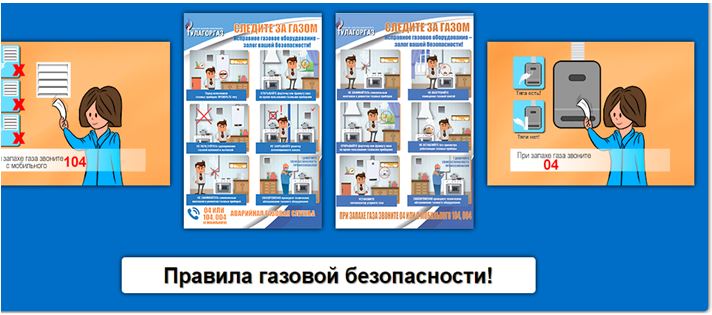 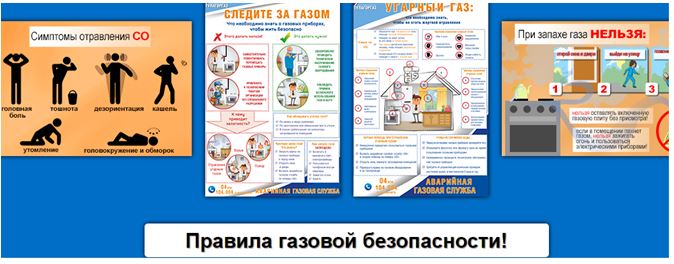 